Комитет по программе и бюджетуДвадцать пятая сессияЖенева, 29 августа - 2 сентября 2016 г.ОТЧЕТ НЕЗАВИСИМОГО КОНСУЛЬТАТИВНОГО КОМИТЕТА ВОИС ПО НАДЗОРУ (НККН)подготовлен Секретариатом1.	В настоящем документе содержится отчет Независимого консультативного комитета ВОИС по надзору (НККН), подготовленный НККН и охватывающий период с 1 сентября 2015 г. по 30 июня 2016 г. 2.	Предлагается следующий пункт решения:3.	Комитет по программе и бюджету рекомендовал Генеральной Ассамблее ВОИС принять к сведению отчет Независимого консультативного комитета ВОИС по надзору (НККН) (документ WO/PBC/25/2).[Отчет Независимого консультативного комитета ВОИС по надзору следует]ГОДОВОЙ ОТЧЕТ НЕЗАВИСИМОГО КОНСУЛЬТАТИВНОГО КОМИТЕТА ВОИС ПО НАДЗОРУ ЗА ПЕРИОД С 1 СЕНТЯБРЯ 2015 Г. ПО 30 ИЮНЯ 2016 Г. 30 июня 2016 г.СодержаниеI.	ВВЕДЕНИЕ	5II.	КВАРТАЛЬНЫЕ СЕССИИ, СТРУКТУРА И МЕТОДЫ РАБОТЫ	5III.	РАССМОТРЕННЫЕ ВОПРОСЫ	6A.	Внутренний надзор	6B.	Внешний аудит	9C.	Финансовая отчетность	11D.	Контроль за выполнением рекомендаций в области надзора	12E.	Этика и Омбудсмен	12F.	Внутренний контроль и управление рисками	13G.	Администрация и управление	15IV.	ЗАКЛЮЧИТЕЛЬНЫЕ ЗАМЕЧАНИЯ	16ВВЕДЕНИЕВ соответствии со своими полномочиями Независимый консультативный комитет ВОИС по надзору (НККН) представляет годовой отчет Комитету по программе и бюджету (КПБ) и Генеральной Ассамблее (ГА) ВОИС. НККН был учрежден в 2005 г.  Он является независимым, экспертно-консультативным и внешним надзорным органом и вспомогательным органом ГА и КПБ.  НККН оказывает содействие государствам-членам в осуществлении ими надзора и в выполнении ими функций общего руководства.  Настоящий отчет охватывает период с 1 сентября 2015 г. по 30 июня 2016 г.  В разделе II настоящего отчета приводится обзор квартальных сессий НККН, состав Комитета и его методов работы.  В разделе III содержится подробное изложение вопросов, обсужденных и рассмотренных НККН за отчетный этот период. КВАРТАЛЬНЫЕ СЕССИИ, СТРУКТУРА И МЕТОДЫ РАБОТЫКвартальные сессииЗа отчетный период НККН провел три квартальные сессии:  с 7 по 10 декабря 2015 г. (39-я сессия);  с 15 по 18 марта 2016 г. (40-я сессия); и с 30 мая по 3 июня 2016 г. (41-я сессия).  В соответствии со своими полномочиями Комитет после каждой сессии проводил информационную встречу с представителями государств-членов и представлял отчет КПБ.  	Состав и процесс выбора новых членовНККН состоит из семи членов, которые представляют сформированные в ВОИС географические группы и которые работают в личном качестве и независимо от государств-членов.  В соответствии со своими полномочиями и правилами процедуры Комитет на своей 40-й сессии в марте 2016 г. избрал нового Председателя и заместителя Председателя;  оба они незамедлительно приступили к выполнению своих новых обязанностей.  Членами Комитета являются следующие лица:  г-н Габор Амон, Председатель (Группа государств Центральной Европы и Балтии (ГЦЕБ)); г-н Эгберт Кальтенбах, заместитель Председателя (Группа B);г-жа Мэри Нкубе (Африканская группа);г-н Анол Чаттерджи (Группа стран Азии);г-н Николай Лозинский (Группа стран Центральной Азии, Кавказа и Восточной Европы (ГЦАКВЕ));г-н Фернандо Никитин (Группа стран Латинской Америки и Карибского бассейна);  иг-н Чзан Гуанлян (Китай) Состав Комитета по-прежнему отражает надлежащий набор и сочетание профессиональных навыков, экспертных знаний и опыта. Пять из семи членов покинут Комитет в конце 2016 г. и будут заменены в соответствии с процессом выбора, изложенным в пункте 28 документа WO/GA/39/13.Члены НККН встретились с секретарем Отборочной комиссии по выбору новых членов НККН и обсудили процесс отбора и роль Комитета в нем.  Этот процесс связан с  первоначальной проверкой 136 заявлений консультантом, отчитывающимся перед Отборочной комиссией.  Комитету были представлены 48 заявлений, которые, по мнению консультанта, отвечают  установленным требованиям.  Исходя из оценки и рейтинга Комитетом этих заявлений, Отборочная комиссия приступит к процессу выбора, подготовив короткий список кандидатов, с которыми будут проведены собеседования.  Отталкиваясь от результатов собеседований, Отборочная комиссия препроводит свои рекомендации КПБ для принятия им решения на его двадцать пятой сессии.	Методы работыКомитет является вспомогательным органом, который выносит рекомендации на основе его взаимодействия с Генеральным директором и другими старшими руководителями ВОИС, Директором Отдела внутреннего надзора (ОВН) и Внешним аудитором, основываясь главным образом на предоставляемых ему отчетах и информации.  Помимо этого, он обсуждает соответствующие вопросы  между собой, прежде чем прийти к выводам. 	Взаимодействие с Независимым консультативным комитетом по ревизии (НККР) Организации Объединенных Наций В ответ на приглашение НККР Организации Объединенных Наций Комитет встретился с членами НККР в ходе его тридцать девятой сессии.  Эти контакты сосредоточились на обмене мнениями по главным направлениям деятельности и вопросам сотрудничества и возможной координации между надзорными комитетами в рамках системы Организации Объединенных Наций, включая обмен передовой практикой.  Среди обсужденных вопросов были последующая деятельность по остающимися невыполненными рекомендациям по надзору, координация деятельности в области внешнего и внутреннего аудита и управление рисками.Впоследствии в соответствии с рекомендацией Объединенной инспекционной группы (ОИГ) относительно усиления взаимодействия между различными надзорными органами системы Организации Объединенных Наций Председатель НККР провести позднее в 2016 г. встречу председателей и заместителей председателей надзорных органов системы Организации Объединенных Наций для обсуждения различных тем и обмена опытом, являющимся актуальным для всех.  НККН приветствует эту инициативу.РАССМОТРЕННЫЕ ВОПРОСЫВнутренний надзор	План внутреннего надзора и результаты выполнения плана работаВ соответствии с Уставом внутреннего надзора НККН рассмотрел проект плана внутреннего надзора на 2016 г. и был удовлетворен  предлагаемым набором мероприятий по надзору, сфокусированных на областях повышенного риска и других приоритетных областях.  Комитет вынес рекомендации, в том числе в отношении улучшенного представления предположений касательно ресурсов и бюджетов времени в связи с запланированными мероприятиями, для обеспечения того, чтобы планируемые мероприятия были практически осуществимыми, и для усиления контроля за выполнением плана.  Предложения Комитета были приняты во внимание при завершении работы над планом. На каждой из сессий НККН рассматривал отчет о деятельности ОВН и обсуждал с исполняющим обязанности Директора ОВН состояние осуществляемых и запланированных мероприятий и другой надзорной деятельности.  Комитет рад отметить, что, несмотря на нехватку персонала, надзорный план осуществляется, в целом, согласно графику. Наем нового Директора ОВННа 39-й сессии НККН обсудил с Генеральным директором процесс найма Директора ОВН.  До 40-й сессии Комитета Секретариат запросил его рекомендации в отношении некоторых предложенных изменений в объявления о вакансии касательно этой должности с целью расширить пул потенциальных кандидатов.  Комитет обсудил предложенные изменения и высказал свои комментарии, с которыми Секретариат полностью согласился, и объявление о вакансии было, соответственно, помещено на веб-сайте ВОИС.На 41-й сессии Директор ДУЛР кратко информировал Комитет о ходе процесса найма и о предполагаемых сроках.  Комитет предложил оказать Секретариату свое содействие на раннем этапе этого процесса. Ежегодная служебная аттестация исполняющего обязанности Директора ОВНВ соответствии с Уставом внутреннего надзора НККН внес свой вклад в ежегодную служебную аттестацию исполняющего обязанности Директора ОВН для рассмотрения Генеральным директором. Укомплектование персоналом ОВНВ ходе каждой из своих сессий НККН рассматривал кадровую ситуацию в ОВН.  Комитет выражал обеспокоенность по поводу уровня ограничений, приведших, в частности, к вакантной должности Директора ОВН, досрочному выходу на пенсию начальника Секции оценки, отсутствию старшего сотрудника по вопросам оценки, находящегося в специальном отпуске, и длительному отпуску еще одного сотрудника. На своей 41-й сессии Комитет отметил, что предпринимаются шаги для улучшения положения.  Осуществляется процесс найма начальника Секции оценки; приступил к работе временный сотрудник, заменяющий старшего сотрудника по вопросам оценки; и принят на работу новый сотрудник по расследованиям, который появится в ближайшее время, в результате одобрения Секретариатом новой должности. Политика в отношении публикации отчетов о надзореВ апреле 2015 г. после консультаций в НККН Директор ОВН издал политику в отношении публикации отчетов, которая служит основой и определяет руководящие принципы публикации отчетов о надзоре.  В течение отчетного периода Комитет следил за применением этой политики и отметил неоднократно выражавшуюся государствами-членами необходимость иметь конфиденциальный доступ к отчетам, которые публикуются с купюрами или вообще не публикуются.  Для решения этого вопроса Комитет намеревается предложить – после консультации с заинтересованными сторонами – поправку к Уставу внутреннего надзора.Внутренний аудитЗа прошедший период НККН совместно с ОВН и руководством рассмотрел семь отчетов о внутренней ревизии, подтвердив согласие руководства с рекомендациями по итогам аудиторских проверок и свою ответственность за план осуществления: Контроль внедрения механизмов обеспечения бесперебойной деятельности (IA 2015-01); Аудиторская проверка в области управления обслуживанием клиентов ВОИС (IA 2015-07); Аудиторская проверка управления в области заключения контрактов с индивидуальными подрядчиками (КИП) (IA 2015-06); Обзор, предшествующий внедрению, и обзор переноса данных в связи с системой Taleo™ (IA 2016-01); Аудиторская проверка управления эффективностью рабочего процесса (IA 2015-04); Аудиторская проверка деловых решений для ведомств ИС (IA 2016-02);  и Отчет «Мониторинг исключений».Комитет удовлетворен тем, что, помимо регулярных аудиторских проверок эффективности деятельности, Комитет использует новаторские подходы, такие как «практика постоянного аудита» отдельных операций и «обзор, предшествующий реализации» проектов.	ОценкаКомитет рассмотрел пересмотренный проект политики по оценке, к которому он ранее предложил поправки, и был удовлетворен тем, что сейчас документ стал предметным и сжатым.  Комитет высказал дополнительные предложения, как по вопросам существа, так и редакционные, в целях дальнейшего улучшения этого документа.  Эти предложения вместе с комментариями, полученными от государств-членов, направляли ОВН при завершении работы над политикой. После выпуска политики по оценке в феврале 2016 г. все рекомендации, вынесенные по итогам внешней оценки качества функции оценки, полностью выполнены. Комитет также провел обзор и высказал предложения по проекту руководства по проведению оценки.Комитет внес вклад в проведение семинара-практикума по вопросам оценки под названием WIPO:  Lessons and Ways Forward («ВОИС: извлеченные уроки и направления дальнейших действий»), который был проведено ОВН в январе 2016 г., изложив свой опыт в деле взаимодействия с ОВН в области оценки. За прошедший период НККН совместно с ОВН и руководством рассмотрел три отчета по оценке: Оценка программы 30:  Малые и средние предприятия и инновации (EVAL 2014-04); Оценка программы 3: Авторское право и смежные права (EVAL 2015-01); Оценка экспериментального проекта ВОИС по повышению профессионального уровня женщин (EVAL 2016-02).	РасследованияНа каждой из его сессий для Комитета проводились брифинги о статусе проводимых расследований, и он обсуждал с исполняющим обязанности Директора ОВН соответствующие изменения в количестве расследуемых дел.  В случаях потенциального конфликта интересов ОВН консультировался с Комитетом, который советовал, как поступить.  НККН провел обзор результатов внешней оценки качества функции расследования, и он рад отметить, что оценка подтвердила соответствие ОВН общепринятым стандартам, как они отражены в Единых принципах и руководящих указаниях в отношении проведения расследований. Чтобы заняться рекомендациями по итогам внешней оценки качества, ОВН подготовил пересмотренные варианты политики в области расследований и руководства по расследованию.  НККН рассмотрел эти предлагаемые пересмотренные варианты, а также дополнительные изменения, вытекающие из предложений, вынесенных руководством и Советом персонала.  Комитет предложил ряд изменений в целях дальнейшего улучшения этих документов, в частности посредством недвусмысленного охвата внештатного персонала, который составляет растущую и значительную часть сотрудников ВОИС.  Комитет также подчеркнул необходимость передачи случаев преступного поведения компетентным национальным правоохранительным органам. Предлагаемая пересмотренная политика в области расследований будет сейчас предоставлена в распоряжение государств-членов для консультации, как того требует Устав внутреннего надзора.НККН рекомендовал исполняющему обязанности Директора ОВН доработать и выпустить политику и руководство в ближайшее удобное для него время.Внешний аудитНа своей 39-й сессии Комитет приветствовал нового Директора службы внешнего аудита, который информировал НККН о том, что введена в действие процедура, посредством которой открытые рекомендации, касающиеся отчетов Внешнего аудитора, в частности в отношении финансовых проверок, будут рассматриваться во время ежегодного внешнего аудита.  Комитет был также информирован о том, что рекомендации, вытекающие из отчетов Внешнего аудитора, загружаются в базу данных TeamCentral, которую ведет ОВН, а закрытие рекомендаций также фиксируется в той же базе данных.  Комитет рад отметить, что первоначальные трудности, с которыми сталкивался Внешний аудитор в плане использования базы данных TeamCentral, сейчас преодолены. Все рекомендации, содержащиеся в резюме отчета Внешнего аудитора, классифицируется как рекомендации с высокой степенью риска, а рекомендации, не включенные в резюме, считаются рекомендациями со средней степенью риска.  Рекомендации, вынесенные в письмах Внешнего аудитора руководству, которые не получают отражения в отчете Внешнего аудитора, классифицируются как рекомендации со средней или низкой степенью риска.  Комитет поднял вопрос о возможности пересмотра классификации степеней приоритетности, присваиваемых рекомендациям Внешнего аудитора, в зависимости от мер по исправлению положения, принимаемых руководством, или других изменений, которые сказывались бы на такой классификации.Директор службы внешнего аудита поделился с Комитетом годовым планом работы в области аудита на период с июня 2015 г. по май 2016 г. и обсудил критерии отбора.  The Комитет был удовлетворен тем, что запланированные мероприятия в области аудита дополняют план в области внутреннего надзора на 2016 г., и он убежден в том, что эффективная координация между функциями внутреннего и внешнего аудита является ключом к оптимальному охвату деятельностью по надзору.	Отчет Внешнего аудитора за 2015 финансовый год На своей 41-й сессии Комитет был информирован руководством о том, что Внешний аудитор завершил проверку финансовых ведомостей за финансовый год, закончившийся 31 декабря 2015 г., в период между апрелем и маем 2016 г., а 20 мая 2016 г. он издал проект письма в адрес руководства с двухнедельным сроком для ответа.  В период проведения сессии проект отчета Внешнего аудитора еще не был доступен.  Однако руководство информировало Комитет о вопросах, вытекающих из аудиторской проверки.Один вопрос, поднятый Внешним аудитором, касался надлежащего раскрытия информации о сумме в 4,7 млн шв. франков, полученной в виде не выплаченных ранее пошлин за подачу заявок по процедуре PCT от одного конкретного национального патентного ведомства.  Поскольку не удалось представить никаких детальных сведений о том, к каким именно годам относилась эта сумма, руководство согласилось с Внешнем аудитором насчет того, чтобы показать эту сумму как единовременное поступление за 2015 г. и надлежащим образом раскрыть эту информацию в виде примечаний к финансовым ведомостям и финансовому отчету. Руководство приняло следующие рекомендации, вынесенные по результатам проверки:рекомендация в адрес ВОИС разработать механизм для согласования цифры, указывающей на доходы за счет международных пошлин по линии Договора о патентной кооперации (PCT), с цифрой, основанной на заявках по процедуре PCT, опубликованных за соответствующий год; рекомендация в адрес ВОИС пересмотреть полезные сроки эксплуатации активов для того, чтобы обеспечить справедливое отражение их ценности в финансовых ведомостях; рекомендация в адрес ВОИС разработать политику относительно списания сумм, которые она не может вернуть заявителям. Руководство также информировало Комитет о том, что, как указал Внешний аудитор, по финансовым ведомостям будет вынесено безусловно положительное аудиторское заключение.Комитет согласен с Внешним аудитором относительно необходимости надлежащим образом согласовать поступления за счет пошлин PTC с соответствующими цифрами, касающимися подачи заявок по процедуре PCT, как это было указано в итогах аудита эффективности системы РСТ.  Комитет ожидает, что планируемое совершенствование и развитие информационно-технологической платформы, касающейся операций, поможет урегулировать эту ситуацию.В соответствии со своими полномочиями НККН рассматривает отчеты Внешнего аудитора и высказывает замечания для рассмотрения КПБ в целях содействия подготовке его отчета Генеральной Ассамблее.  Поскольку предельным сроком для представления ежегодного отчета НККН Комитет по программе и бюджету является 26 июня, а отчет Внешнего аудитора будет получен лишь позднее, НККН не сможет охватить отчет Внешнего аудитора в своем ежегодном отчете.  Однако НККН поставил перед собой цель представить КПБ устно свои замечания по отчету Внешнего аудитора.Финансовая отчетностьОсновываясь на не прошедших аудиторскую проверку финансовых ведомостях за финансовый год, закончившийся 31 декабря 2015 г., Комитет  рассмотрел финансовое положение и финансовые результаты.Что касается финансовых результатов, то Комитет отметил, что доходы составили 381,9 млн шв. франков по сравнению с 370,1 млн в 2014 г.  Расходы составили 348,7 млн по сравнению с 333,2 млн в 2014 г.  ВОИС зарегистрировала чистый профицит в размере 33,3 млн по сравнению с 37,0 млн в 2014 г.  Тремя самыми крупными источниками доходов были пошлины по линии системы PCT, составившие 275,39 млн (278,60 млн в 2014 г.), пошлины по линии Мадридской системы, составившие 67,92 млн (55,1 млн в 2014 г.) и начисленные взносы, составившие 17,8 млн (17,9 млн в 2014 г.).  Самыми значительными категориями расходов были расходы на персонал, составившие 216,3 млн (216.4 млн в 2014 г.), услуги по контрактам, составившие 72,1 млн (63,6 млн в 2014 г.), эксплуатационные расходы, составившие 21,2 млн (20,9 млн в 2014 г.) и на оплату проезда и стипендии, составившие 17,4 млн (15,4 млн в 2014 г.).Доходы, фиксируемые на основе Международной системы учета в государственном секторе (МСУГС), в связи с заявками, полученными по линии системы PCT в 2015 г., снизились в сравнении с доходами в 2014 г., хотя количество полученных заявок продолжало расти в 2015 г.  Это снижение доходов отчасти объяснялось одномоментным резким скачком в числе заявок, полученных в марте 2014 г. в результате изменения законодательства в Соединенных Штатах Америки.  Этот резкий скачок привел к пропорционально большему числу публикаций в 2014 г. (доходы по процедуре PCT регистрируются только после публикации согласно МСУГС).Что касается Мадридской системы, то в прошлом году произошло резкое увеличение доходов, объясняющееся обработкой большого числа накопившихся регистраций, которые были получены в предшествующие годы.Что касается финансового положения, то общий объем совокупных активов по состоянию на 31 декабря 2015 г. составил 977,0 млн шв. франков, а общий объем совокупных пассивов составил 697,9 млн.  Объем чистых активов составил 279,1 млн, что свидетельствует о дальнейшем увеличении по сравнению с 2014 г. (245,8 млн).  Самые значительные объемы активов приходились на денежные средства и их эквиваленты, оценивавшиеся в 489,5 млн (474,5 млн в 2014 г.), землю и здания, оценивавшиеся в 380,5 млн (383,4 млн в 2014 г.), и нематериальные активы, оценивавшиеся в 28,9 млн  (29,7 млн в 2014 г.).  Самые значительные объемы пассивов приходились на авансовые поступления, оценивавшиеся в 253,6 млн (244,7 млн в 2014 г.), пособия сотрудникам, оценивавшиеся в 171,4 млн (161,3 млн в 2014 г.), заемные средства, причитающиеся к оплате через один год due after one year оценивавшиеся в 88,7 млн (110,0 млн  в 2014 г.), и суммы к перечислению, оценивавшиеся в 84,1 млн (83,6 млн в 2014 г.).  Комитет отметил значительное уменьшение по статье «другие текущие обязательства», и одним из благоприятствовавших этому факторов было закрытие банковского счета, которым раньше распоряжалась ВОИС по поручению одного национального патентного ведомства, и ответственность за ведение банковского счета была передана соответствующему национальному патентному ведомству.  Отныне это национальное патентное ведомство будет заниматься пошлинами за подачу заявок, получаемыми в этой стране в связи с обработкой заявок.  Комитет также отметил, что, как было рекомендовано внешними аудиторами, «Резерв для специальных проектов» был включен в ведомость финансового положения с целью показать баланс, остающийся от общей суммы, санкционированной государствами-членами для финансирования проектов за счет резервов.  Окончательная сумма составила 23,7 млн шв. франков по сравнению с 27,2 млн в 2014 г. В течение отчетного периода Комитет на регулярной основе информировался руководством о финансовом положении ВОИС.  В своих контактах с руководством Комитет также вносил свой вклад в связи с рядом вопросов, включая раскрытие содержания сводной ведомости убытков и списаний ВОИС, которая выпускается вместе с финансовыми ведомостями. Контроль за выполнением рекомендаций в области надзораВ соответствии со своими полномочиями НККН контролировал выполнение рекомендаций в области надзора.  На каждой своей сессии, исходя из сведений, представленной центральной базой данных ОВН TeamCentral, Комитет рассматривал ход их осуществления, уделяя особое внимание рекомендациям с высокой степенью риска.  Комитет был информирован о том, что никакие рекомендации не закрываются без выполнения; поэтому нет ни одного случая принятия на себя руководством остаточного риска.По состоянию на июнь 2016 г. оставались невыполненными 161 рекомендация по надзору, включая 62 рекомендации по итогам внешних аудитов.  С начала отчетного периода в сентябре 2015 г. 105 рекомендаций были выполнены и закрыты.  За тот же период времени в базу данных были добавлены 89 новых рекомендаций. НККН был информирован о том, что ОВН регулярно рассматривает первоначальный показатель остаточного риска по всем открытым рекомендациям, чтобы отразить фактический остаточный риск на момент отчетности.  В отношении нынешнего отчетного периода ОВН не внес никаких изменений в показатели остаточного риска в связи с открытыми рекомендациями.  Комитет принял к сведению прогресс в их осуществлении и признал усилия, прилагаемые руководством и ОВН в целях принятия дальнейших мер и реализации невыполненных рекомендаций по надзору.Этика и ОмбудсменБюро по вопросам этикиВ 2015 г. государства-члены расширили мандат НККН для охвата и функции этики.  Полномочия НККН требуют, чтобы Комитет рассматривал и выносил рекомендации в отношении предлагаемого ежегодного плана работы Бюро по вопросам этики.  На каждой из своих сессий Комитет встречался со Старшим сотрудником по вопросам этики, которая делилась своими взглядами на ее роль и приоритеты, такие как повышение уровня осведомленности сотрудников по вопросам этики и обращения к ним с настоятельными призывами вести себя этично.  Комитет уточнил свою надзорную роль в связи с функцией этики и Бюро по вопросам этики, равно как и его требования и ожидания в этой связи.  На своей 41-й сессии Комитет рассмотрел и высказал рекомендации в отношении предложенной программы работы Бюро по вопросам этики, представленной в апреле 2016 г., в которой содержался, в частности, перечень основных проведенных мероприятий, а также запланированных или осуществляемых мероприятий.  Комитет рекомендовал Старшему сотруднику по вопросам этики подготовить план работы, изменив его структуру, установив первоочередность мероприятий и указав ожидаемые результаты, установленные сроки и потребности в ресурсах.  Мероприятия следует сгруппировать по различным областям ответственности, обычно относимым к бюро по вопросам этики в системе Организации Объединенных Наций (нормотворчество и выработка политики, конфиденциальное консультирование по вопросам этики, подготовка персонала и информационно-пропагандистская работа по вопросам этики, проведение политики защиты сотрудников, сообщающих о нарушениях, и руководство осуществлением программы раскрытия финансовой информации). В этой связи НККН подчеркнул необходимость пересмотра служебной инструкции 2010 г. относительно Бюро ВОИС по вопросам этики, разработки новой политики ВОИС в отношении раскрытия финансовой информации и пересмотра политики ВОИС по защите сотрудников, сообщающих о нарушениях, с учетом изменений, происходящих в этой области в системе Организации Объединенных Наций.  ОмбудсменНа своих 39-й и 40-й сессиях Комитет встретился с временным Омбудсменом, которая подлилась своими замечаниями в отношении того, что открытое общение является ключом для урегулирования конфликтов в Организации, основная функция которой заключается в обеспечении взаимного понимания и нахождения взаимовыгодных решений для проблем.На своей 41-й сессии Комитет встретился с новым Омбудсменом, вступившим в должность в мае, и вместе они согласились с необходимостью добиваться того, чтобы сотрудники лучше понимали различные варианты разрешения своих жалоб, и стимулировать использование неформальных методов урегулирования конфликтов, когда это пригодно, прежде чем обращаться к формальным механизмам рассмотрения жалоб.  Омбудсмен подчеркнул важность последовательного предоставления ответов сотрудникам, обращающимся за советом или за помощью по одному и тому же вопросу к различным подразделениям. Комитет запросил и с нетерпением ожидает получения отчета покидающего свой пост временного Омбудсмена о проделанной работе.  Внутренний контроль и управление рискамиУправление организационными рисками (УОР)На своей 39-й сессии Комитет заслушал обстоятельную презентацию о прогрессе в деле осуществления проекта УОР.  Ожидается, что проект УОР будет завершен в течение двухлетнего периода 2016-2017 гг.  Комитет отметил, что цели осуществления «дорожной карты» по управлению рисками на период, включая двухлетний период 2014-2015 гг., были достигнуты, за исключением одной цели:  представление государствам-членам отчетности о результативности деятельности в области рисков.  Руководство указало, что эта работа будет начата в 2016 г.  Более того, Комитет отметил, что три из семи задач в «дорожной карте», поставленных на 2016-2017 гг., были выполнены еще а декабре 2015 г.Комитет обсудил с руководством возможность пересмотра одного аспекта разбивки рисков на категории контролируемых, значительных и крайних рисков, поскольку представляется, что риски, классифицируемые как значительные или крайние, не предусматривают внедрения каких-либо планов по смягчению рисков или управлению рисками.  Комитет принял к сведению реализованные инициативы по подготовке кадров, включая разработку учебных материалов.  Комитет был также рад отметить, что классификация рисков сейчас принимается во внимание при подготовке планов работы и бюджетов и в каждодневной работе по осуществлению программ и проведению операций.  На 41-й сессии руководство представило Комитету последние обновленные сведения о системе управления общеорганизационными рисками и о нынешнем портфеле рисков.  НККН отметило, что руководство постоянно отслеживает риски как на уровне программ, так и на уровне Организации и что руководство уделяет особое внимание наиболее острым из них. Комитет регулярно рассматривал полугодовые отчеты об управлении рисками.  В связи с рассмотрением и обсуждением отчетов о внутреннем надзоре Комитет также просил представлять ему соответствующие реестры рисков, чтобы убеждаться в неизменной приверженности руководства улучшению управления выявленными рисками. В целом, Комитет был удовлетворен системой УОР и внедренными процессами. Система внутреннего контроляКомитет был информирован о том, что руководство составляет схему всех основных деловых процессов и устанавливает соответствующие меры контроля, внося их в систему УОР.  Комитет приветствовал эту инициативу, которая является ключом к эффективной системе внутреннего контроля.  Во время проведения 41-й сессии составление схемы процессов и регистрация мер контроля были завершены в области финансов, но все еще продолжались в сферах набора персонала и закупок.  Комитет высоко оценил результаты, достигнутые руководством к настоящему времени, отметив, что завершение этого важного проекта заслуживает самого первоочередного внимания.ЗакупкиНа 40-й сессии Директор Отдела закупок и поездок (ОЗП) информировал Комитет о системе закупок в ВОИС, об основных успехах, достигнутых в течение двухлетнего периода 2014-2015 гг. (модернизация системы ПОР, завершение экспериментального этапа проекта оценки эффективности деятельности поставщиков, завершение работы по созданию базы данных по контрактам, утвержденные планы закупок для всех подразделений и усовершенствованное межучрежденческое сотрудничество) и приоритетных планах на 2016 г.  Директор ОЗП указал на то, что, несмотря на уменьшение на 17 процентов расходов на закупки по сравнению с 2014 г., объем заявок на закупки увеличился на 23 процента, и при этом он подчеркнул, что увеличение объем регулируется за счет автоматизации систем и повышения эффективности в административной работе. Директор ОЗП также информировал Комитет о том, что ОЗП готовит служебную инструкцию относительно политики санкций в отношении поставщиков в ВОИС; НККН приветствовал эту политику и предложил свою консультативную помощь при завершении работы над новой политикой.  Комитет признал усилия, прилагаемые для повышения эффективности процесса закупок, одновременно с сохранением жестких мер внутреннего контроля.Администрация и управлениеВ ходе своих квартальных сессий НККН заслушал брифинги по некоторым из программ ВОИС.	Гаагский союзНа 39-й сессии  Директор Гаагского реестра (программа 31), Сектор брендов и образцов, проинформировал Комитет о целях и преимуществах Гаагской системы, о деятельности системы и о проблемах, с которыми она сталкивается.  Несмотря на многочисленные трудности, с которыми сталкивается эта программа, Комитет с удовольствием отметил потенциал этой системы по дальнейшему развитию и преобразованию в устойчивую и эффективную систему.	Мадридская системаНа 40-й сессии Директор Мадридского реестра (программа 6A), Сектор брендов и образцов, проинформировал Комитет о стратегических и оперативных рисках, возникающих перед Мадридской системой, а также о долгосрочной стратегии по постоянному улучшению качества услуг.  Он также пояснил показатели, используемые для измерения эффективности системы, такие как использование системы и доля системы на рынке. Охрана и безопасностьНа 40-й сессии Старший сотрудник по вопросам безопасности проинформировал Комитет о мерах, принятых для усиления охраны и безопасности комплексов помещений ВОИС, ее сотрудников, посетителей и делегатов.  Некоторые из этих мер были осуществлены как часть проекта обеспечения соблюдения минимальных стандартов оперативной безопасности, установленных для штаб-квартир организаций системы ООН (UN H-MOSS), который был завершен в 2015 г., и окончательный отчет по проекту был представлен государствам-членам на Генеральной Ассамблее в 2015 г.Комитет был информирован о том, что переход к новой компании вневедомственной охраны помог сэкономить средства и что новый контракт будет обеспечивать более действенное управление эффективностью услуг в области безопасности, переданных на внешний подряд. Аудиторские проверки по вопросам охраны и безопасности во внешних бюро ВОИС проводились в соответствии со стандартами UN H-MOSS совместно со страной/странами пребывания, причем более 80 процентов недостатков, выявленных по итогам проверок, были устранены. Комитет приветствовал усилия, прилагаемые для повышения осведомленности персонала относительно необходимости проявления большей бдительности в условиях меняющегося ландшафта угроз на местном, региональном и глобальном уровнях. Проекты строительстваНа своей 39-й сессии Комитет встретился с помощником Генерального директора, Сектор администрации и управления, и с Директором Отдела служебных помещений и инфраструктуры.  Комитет отметил, что для Генеральной Ассамблеи на ее последней сессии в октябре 2015 г. был проведен всеобъемлющий брифинг.  Комитет был рад отметить, что по состоянию на дату встречи осталось полностью проверить и согласовать лишь два счета с компаниями и поставщиками и один счет с профессиональными специалистами.  Руководство было уверено в том, что эти остающиеся счета можно будет полностью оформить до конца 2015 г.  Впоследствии руководство информировало Комитет о том, что остававшиеся два счета с компаниями и поставщиками были полностью проверены и согласованы к концу декабря 2015 г., а оставшийся счет с профессиональными специалистами был полностью проверен и согласован в январе 2016 г.  ЗАКЛЮЧИТЕЛЬНЫЕ ЗАМЕЧАНИЯНККН хотел бы поблагодарить Генерального директора, руководство, исполняющего обязанности Директора ОВН, Старшего сотрудника по вопросам этики и Омбудсмена за  их готовность встречаться, ясность и открытость в их контактах с НККН и за своевременное представление документов. Январь 2016 г.  [Конец документа]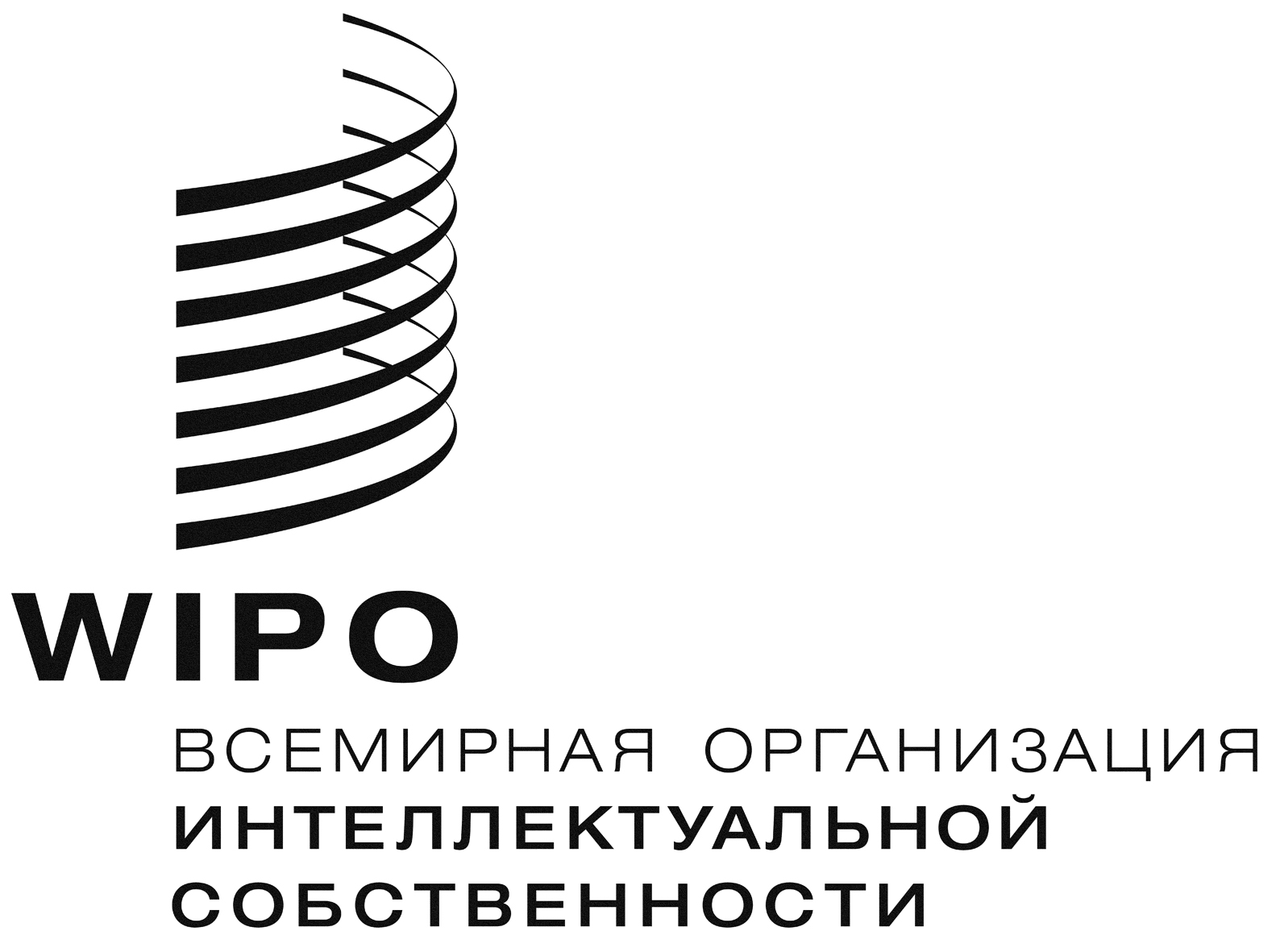 RWO/PBC/25/2    WO/PBC/25/2    WO/PBC/25/2    оригинал:  английскийоригинал:  английскийоригинал:  английскийдата:  30 июня 2016 г.дата:  30 июня 2016 г.дата:  30 июня 2016 г.